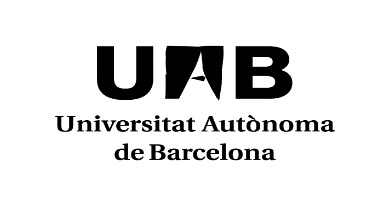 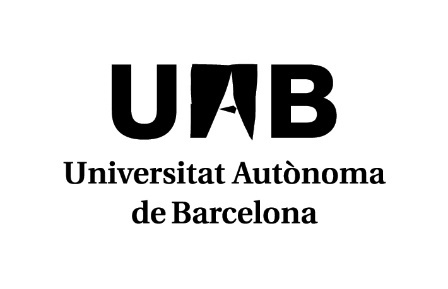 Assenyaleu amb una “X”, les assignatures de les quals us matriculeu.Bellaterra (Cerdanyola del Vallès), _____________________DNI/PassaportDNI/PassaportDNI/PassaportDNI/PassaportDNI/PassaportNúmero afiliació Seguretat SocialNúmero afiliació Seguretat SocialNúmero afiliació Seguretat SocialNúmero afiliació Seguretat SocialNúmero afiliació Seguretat SocialNúmero afiliació Seguretat SocialCognomsCognomsCognomsCognomsCognomsCognomsCognomsCognomsCognomsCognomsNomNomAdreça familiarAdreça familiarAdreça familiarAdreça familiarAdreça familiarAdreça familiarAdreça familiarAdreça familiarAdreça familiarAdreça familiarAdreça familiarAdreça familiarAdreça familiarCodi postalCodi postalPoblacióPoblacióPoblacióPoblacióPoblacióPoblacióPoblacióPoblacióPoblacióPoblacióComarcaComarcaComarcaComarcaComarcaProvínciaProvínciaProvínciaProvínciaProvínciaProvínciaPaísPaísPaísPaísPaísTelèfonTelèfonTelèfonTelèfonTelèfonTelèfonAdreça durant el cursAdreça durant el cursAdreça durant el cursAdreça durant el cursAdreça durant el cursAdreça durant el cursAdreça durant el cursAdreça durant el cursAdreça durant el cursAdreça durant el cursAdreça durant el cursAdreça durant el cursAdreça durant el cursCodi postalCodi postalPoblacióPoblacióPoblacióPoblacióPoblacióPoblacióPoblacióPoblacióPoblacióPoblacióComarcaComarcaComarcaComarcaComarcaProvínciaProvínciaProvínciaProvínciaProvínciaProvínciaPaísPaísPaísPaísPaísTelèfonTelèfonTelèfonTelèfonTelèfonTelèfonAdreça electrònicaAdreça electrònicaAdreça electrònicaAdreça electrònicaAdreça electrònicaTelèfon mòbilTelèfon mòbilTelèfon mòbilTelèfon mòbilTelèfon mòbilTelèfon mòbilData de naixementData de naixementData de naixementData de naixementLloc de naixementLloc de naixementLloc de naixementLloc de naixementLloc de naixementLloc de naixementLloc de naixementCodi postal del lloc de naixementCodi postal del lloc de naixementCodi postal del lloc de naixementCodi postal del lloc de naixementCodi postal del lloc de naixementCodi postal del lloc de naixementCodi postal del lloc de naixementCodi postal del lloc de naixementNacionalitatNacionalitatNacionalitatNacionalitatPagament fraccionaten tres terminis   Becari/ària (*)El pagament s’haurà de fer per domiciliació bancària. Cal lliurar el document SEPA a la Gestió Acadèmica si no s’ha fet amb anterioritat. Els becaris poden ajornar el pagament.* Becari/ària o del règim general o de mobilitat del MinisteriXCodiAssignaturaCrèditGrupCODIASSIGNATURA 4t CURSECTSSEM102695Aplicacions Multidisciplinàries de les Telecomunicacions I6102703Enginyeria de Microones6102700Serveis de Telecomunicació61102704Antenes6102694Aplicacions Multidisciplinàries de les Telecomunicacions II6102697Tecnologies d'Accés6102693Eines de Simulació i Disseny I6102716Gestió de la Qualitat i de la Fiabilitat6106538Treball de Final de Grau12106537Pràctiques Externes12